INDICAÇÃO Nº 188/2019Assunto: Solicita a execução de reparos na Avenida Benedito Alves Barbosa Sobrinho, conforme especifica.Senhor Presidente:INDICO, ao Sr. Prefeito Municipal, nos termos do Regimento Interno desta Casa de Leis, após ouvir o douto e soberano Plenário, que seja oficiado a Secretaria de Obras do Município, para que providencie a realização de reparos na Avenida Benedito Alves Barbosa Sobrinho, Bairro Brotas, próximo a Drogaria Marcelo, sentido bairro - centro.            A medida ora proposta é solicitação de usuários da referida via pública, portanto, necessária para melhorar as condições de trafegabilidade.SALA DAS SESSÕES, 15 de fevereiro de 2019.HIROSHI BANDO
Vereador – PP*Acompanha 01 (uma) foto.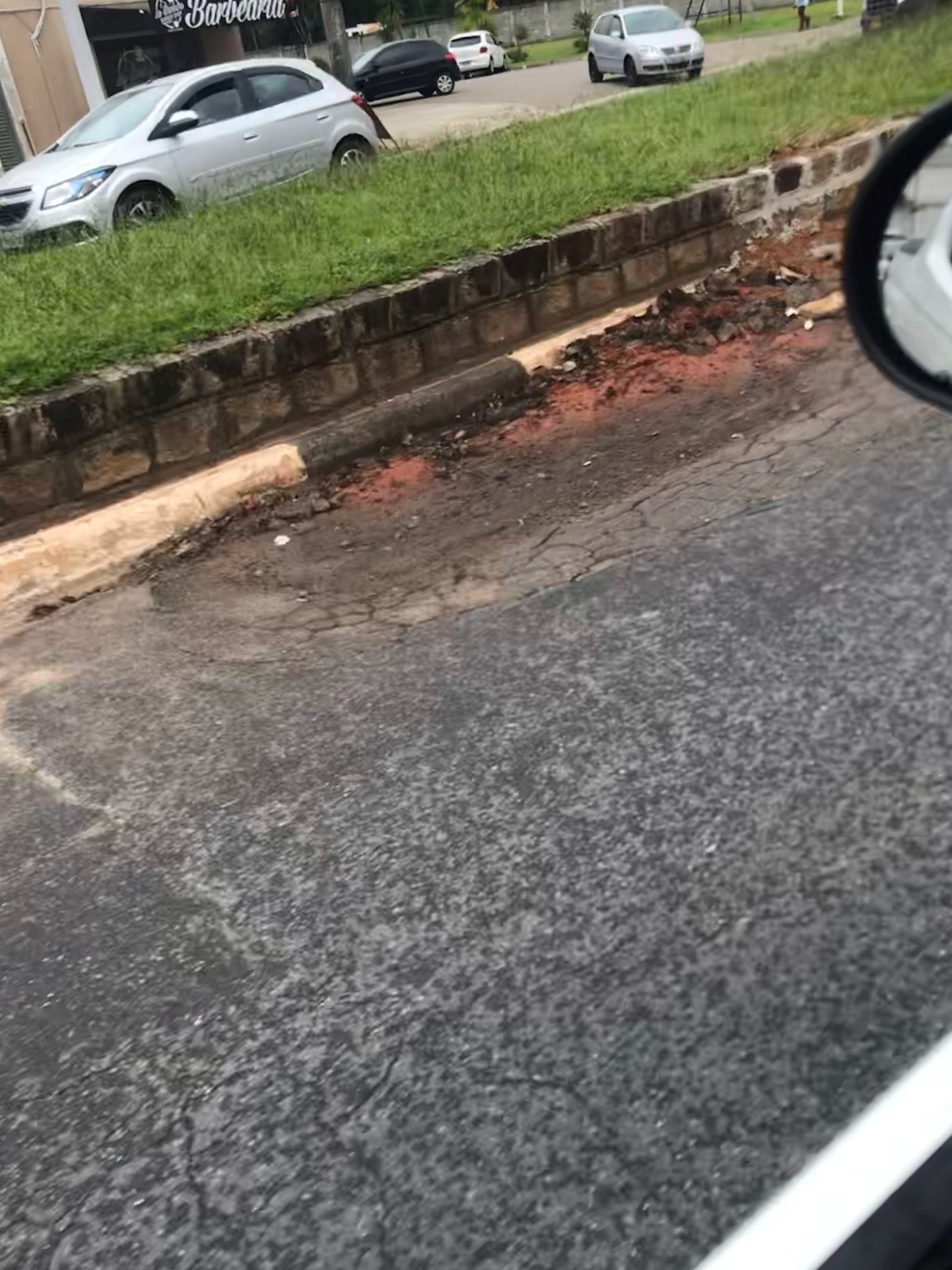 